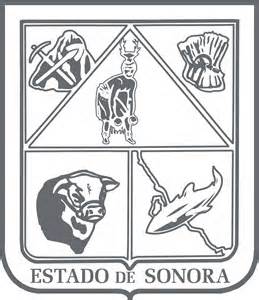    GOBIERNO DEL ESTADO DE SONORA     	17-SRH-P14-F01/REV.01  DESCRIPCIÓN DE PUESTO											ID: 1201-012OBJETIVORESPONSABILIDADESRELACIONES
MEDIDORES DE EFICIENCIADATOS GENERALES DEL PERFILGrado de estudios	Grado de estudios requerido y deseable.	Requerido:  	Deseable:¿El puesto requiere alguna especialización académica?	Carrera:	Licenciatura en Administración	Área:	Administrativa¿El puesto requiere experiencia laboral?La experiencia laboral requerida.3 años en área administrativa2 años en actividad en apoyo de programas sociales¿La ejecución del puesto requiere del conocimiento del inglés o algún otro idioma?Grado de dominio del idioma inglés¿La ejecución del puesto requiere del conocimiento de manejo de computadora?Nivel de conocimientos de computación.¿Qué nivel de habilidad de trato con personas requiere el puesto?Habilidad de trato con personas.¿Cuál es el nivel de la responsabilidad gerencial necesaria?Nivel de responsabilidad gerencial¿Cuál es el resultado esencial del puesto?El resultado esencial del puesto y el resultado secundario más importante.En primer lugar: 
En segundo lugar:  En relación al servicio a la comunidad y a los objetivos sociales y políticos del Gobierno del Estado, su puesto:Orientación del puesto.Manejo de personal requeridoNúmero de personas a cargo del titular del puestoRecursos financieros a su cargo(M = 000; MM = 000,000 de pesos anuales)¿Si maneja recursos financieros, su responsabilidad sobre ellos es?Tipo de responsabilidad sobre los recursos financieros que maneja.Tipo de Análisis PredominanteMarco de actuación y supervisión recibidaRutinas relativamente complejas bajo prácticas estandarizadas y/o procedimientos establecidos. Por lo general, los resultados del puesto se revisan al final de la jornada ó en períodos cortos.DATOS DE APROBACIÓNInformación provista por:                                                      Información aprobada por:DATOS GENERALESDATOS GENERALESDATOS GENERALESDATOS GENERALESTítulo actual del puesto funcional:Difusión de ProgramasDependencia/Entidad:Secretaría de Agricultura, Ganadería, Recursos Hidráulicos, Pesca y Acuacultura     Área de adscripción:SecretaríaReporta a:Asesor y EnlacePuestos que le reportan:NingunoEstablecer el programa de trabajo anual para la instrumentación de la Cruzada Contra el Hambre de Sonora.Recabar, integrar y difundir las acciones que lleva a cabo la Secretaría en los municipios de la Cruzada Contra el Hambre.Participar en las acciones que promueven las instancias federales y estatales en contra del trabajo infantil en las actividades agropecuarias y pesqueras.Dar seguimiento a los compromisos y acuerdos de los comités estatales de estos programas.Diseñar, programar e instrumentar programas sociales alimentarios, en favor de la población rural.Apoyar la integración de los informes trimestrales, de Gobierno y de Cuenta Pública.Internas:Internas:a) Personal operativo de SAGARHPA: recabar información sobre las acciones y apoyos para la población rural en los 17 municipios de la Cruzada Contra el Hambre.a) Personal operativo de SAGARHPA: recabar información sobre las acciones y apoyos para la población rural en los 17 municipios de la Cruzada Contra el Hambre.b) Directores de área de SAGARHPA: recabar información y elaborar reportes del impacto de las acciones emprendidas por la Secretaría en los municipios de la Cruzada Contra el Hambre.b) Directores de área de SAGARHPA: recabar información y elaborar reportes del impacto de las acciones emprendidas por la Secretaría en los municipios de la Cruzada Contra el Hambre.Externas:Externas:a) Secretaría del Trabajo y Previsión Social: instrumentar programas contra el trabajo infantil en el medio rural.a) Secretaría del Trabajo y Previsión Social: instrumentar programas contra el trabajo infantil en el medio rural.b) SEDESOL, SAGARPA: conjuntar esfuerzos, recursos y programas para atender a los municipios de la Cruzada Contra el Hambre.b) SEDESOL, SAGARPA: conjuntar esfuerzos, recursos y programas para atender a los municipios de la Cruzada Contra el Hambre.c) Población objetivo: establecer una relación estrecha con los beneficiarios de los programas para conocer sus intereses, opiniones e inquietudes.c) Población objetivo: establecer una relación estrecha con los beneficiarios de los programas para conocer sus intereses, opiniones e inquietudes.Generación oportuna y confiable de la información de las actividades.Uso eficiente de los recursos asignados.Coordinación efectiva y armoniosa con los demás instancias involucradas.Comparativo positivo de resultados.Sexo:Estado Civil:Edad:Entre 25 a 60 años. Nombre: Nombre:    Cargo:Difusión de Programas    Cargo:Asesor y Enlace